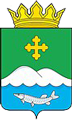 Дума Белозерского муниципального округаКурганской областиРЕШЕНИЕот 5 мая 2022 года  № 11        с. БелозерскоеО наделении Думы Белозерского муниципального округа Курганской области правами юридического лицаВ соответствии пунктом 9 статьи 35 Федерального закона от 06.10.2003 г.  № 131-ФЗ «Об общих принципах организации местного самоуправления в Российской Федерации» Дума Белозерского муниципального округа  Курганской области РЕШИЛА:1. Наделить Думу Белозерского муниципального округа Курганской области правами юридического лица.2. Поручить Председателю Думы Белозерского муниципального округа Курганской области Макарову Петру Александровичу, в установленный законом срок представить в Инспекцию ФНС России по г. Кургану  необходимую документацию для регистрации Думы Белозерского муниципального округа Курганской области в качестве юридического лица.2. Обнародовать настоящее решение и разместить на официальном сайте Администрации Белозерского района в информационно-телекоммуникационной сети «Интернет».3. Настоящее решение вступает в силу после его официального обнародования. Председатель Думы Белозерского муниципального округа                                     П.А. МакаровГлава Белозерского района                                                     А.В. ЗавьяловГлава Баяракского сельсоветаВ.И. АрефьевГлава Белозерского сельсоветаМ.П. КозловГлава Боровлянского сельсоветаС.П. АртемьевВрип Главы Боровского сельсоветаС.Л. ЧеркащенкоИ.о. Главы Вагинского сельсоветаЮ.С. АксеноваГлава Зарослинского сельсоветаН.Г. ОлларьГлава Камаганского сельсоветаС.В. СоловаровГлава Нижнетобольного сельсоветаА.А. КолесниковГлава Новодостоваловского сельсоветаА.А. ПуховГлава Памятинского сельсоветаТ.А. РадченкоГлава Першинского сельсоветаН.В. СахаровГлава Пьянковского сельсоветаН.В. СоколовГлава Речкинского сельсоветаЮ.В. СтенниковГлава Рычковского сельсоветаН.М. ФатькинаГлава Светлодольского сельсоветаН.В. БревновГлава Скатинского сельсоветаЯ.А. ГолубцовГлава Скопинского сельсоветаА.М. ЗотинаГлава Ягоднинского сельсоветаЛ.Я. Чебыкина